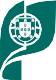 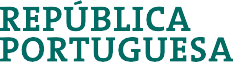 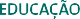 Identificação do/a aluno/aNome completo    	N.º do C.C.	Validade: 	/	/	ou n.º internoSexoData de nascimento 	/	/	Nacionalidade   	Encarregado/a de EducaçãoNome completo    	Endereço postal1      	Código postal1Telefone1 		2.4  Endereço eletrónico1    	As provas são realizadas na qualidade de:aluno/a autoproposto/a do 4.º ano (14 anos até 31/08), 6.º ano (16 anos até 31/08) ou 9.º ano que não tenha reunido condições de aprovação, após a avaliação sumativa interna final ou após a realização de provas na 1.ª fase;aluno/a autoproposto/a do 4.º ano (14 anos até 31/08), 6.º ano (16 anos até 31/08) ou 9.º ano, retido/a por faltas;aluno/a autoproposto/a dos 4.º ano, 6.º ano ou 9.º ano fora da escolaridade obrigatória, que tenha concluído o ciclo de estudos anterior;aluno/a do 3.º ciclo, proveniente de outras ofertas educativas, e que pretenda prosseguir estudos nos cursos científico-humanísticos do ensino secundário regular;aluno/a autoproposto/a dos 4.º ano, 6.º ano ou 9.º ano, do ensino individual e do ensino doméstico; f ) outras situações 	.Inscrição nas provas finais ou nas provas de equivalência à frequência nas seguintes disciplinas:Beneficia de Ação Social Escolar?O/A Encarregado/a de Educação/ Aluno/a3Escalão 		Data 	/	/	1 A preencher com os dados do/a aluno/a quando maior de idade.2 Assinalar 1.º, 2.o ou 3.o3 Assinatura do/a encarregado/a de educação ou aluno/a quando maior de idade.Verificada a conformidade da inscrição em provasRecebido em 	/	/	Registo biográficoCertificado/ CertidãoOutro:    	O/A Chefe dos Serviços de Administração EscolarData 	/	/	O/A Chefe dos Serviços de Administração EscolarPreço € 2,00CódigoDisciplinas do 	ciclo2CódigoDisciplinas do 	ciclo2